What do we mean by “Sustain Strategically”? ESSER funds are available through September 2024. On one hand, this is a substantial amount of time. On the other hand, it’s not forever. Plan carefully for the end of these supplementary funds or risk going over a “fiscal cliff.” If you’re planting new seeds, how will you change underlying cost structures so you can sustain what grows? How can you use ESSER funds to lay the groundwork for a more equitable funding formula? What are you learning along the way about what to stop and what to sustain? Which investments will continue to pay dividends and should be set up to continue over time?How much of a priority was this Guiding Principle for your initial planning?Do you see look-fors like these in your current plan?Your plan can provide the foundation for lasting systemic change in your district. Below are some illustrative examples of how this Guiding Principle might show up in your current plan.Your plan identifies other sources of funds that can supplement spending through post-ARP recovery years. For example, if you use ESSER funds to increase the diversity of your workforce, you reexamine your traditional Title II budgets to shift funds from less effective spending (e.g., one-time professional development) to this evidence-based district priority. Your plan builds long-term partnerships that add capacity. For example, if you partnered with other social sector agencies or community-based organizations to navigate the pandemic, your plan strengthens and formalizes those partnerships to add long-term capacity to your recovery.Your plan includes an explicit timeline for deciding what to sustain and how to sustain it. For example, if you expand summer programming, you regularly track the return on investment to inform decisions about whether and how to sustain the costs of the larger program. Your plan identifies up-front or one-time costs of long-term strategies and uses ESSER funds for these foundational investments. For example, in your efforts to better understand and attend to the needs of the whole child, you invest non-recurring funds to improve data systems, curricula and instructional materials, assessments and surveys, and other assets that can advance a longer-term commitment to supporting the whole child.How much does this Guiding Principle actually show up in your plan?How can you integrate this Guiding Principle more? The following resources may be helpful as you seek more ways for your plans to Sustain Strategically:Sustainability Tools (Education Resource Strategies) – ERS has produced three short resources full of concrete advice for how districts can take a sustainable approach to ESSER funds: 
a 90-second video explainer, a brief outlining four sustainability strategies, and specific examples drawn from district CFOs.ESSER Strategy Planner & Spending Calculator (Education Resource Strategies) – This interactive, open-source Google Sheet is organized around five key evidence-based strategies and helps districts prepare or revise multi-year ESSER spending plans to avoid a fiscal cliff.Three Strategies for Investing One-Time Federal Relief Aid to Make a Lasting Difference (WestEd) – This brief explains three strategies for how to use one-time funds sustainably while also pursuing long-term improvement.ARP Funding for Schools: Five Principles to Guide District Spending Decisions (Edunomics Lab) – This presentation provides a brief outline of how to best calculate multi-year spending.What will you do differently now?After reviewing your plans and your responses to this Self-Assessment, what changes will you make to better apply this Guiding Principle? Use the table below to identify your team’s next steps, responsible team member(s), deadlines, and resources needed to succeed.Tool I—Learning Recovery & RedesignGuiding Principles Self-Assessment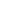 Low PrioritySomewhat PriorityModerate PriorityHigh PriorityWhy? Why? Why? Why? Why? Why? Why? Why? MinimallySomewhat ModeratelySignificantlyDescribe specific ways in which this Guiding Principle shows up in your plan.Describe specific ways in which this Guiding Principle is lacking in your plan.Action ItemOwnerDeadlineResources Needed